РезюмеСпециальность (профессия), полученная в колледже:  ${UF_TARGET}График работы:  ${UF_WORKTIME}Занятость:  ${UF_EMPLOY}Ожидаемый уровень зарплаты:  ${UF_ZP}Дополнительная профессия:  ${UF_ADDPROF}Профессиональные навыки:  ${UF_SKILLS}Личные качества:  ${UF_PERSQ}Дополнительные сведения:  ${UF_ADDINFO}Школа: ${UF_SCHOOL_CUSTOM}Колледж: ${UF_COLLEGE2}Год начала обучения в коллеже: ${UF_COLSTART}Год окончания обучения в коллеже: ${UF_COLFINISH}Курсы МастерОК: ${UF_MASTEROKCOURSE}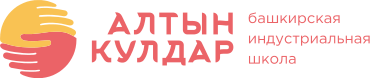 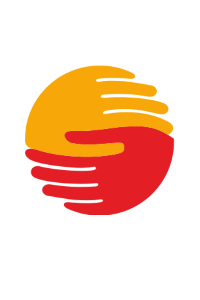 